02-091 УралЗиС-355/355В 4х2 среднетоннажный бортовой грузовик гп 3 тн, мест 2+25 в кузове, прицеп до 3.5 тн, снаряженный вес 3.15 тн, полный вес 6.3 тн, УралЗиС-355/353В 85/95 лс, 70 км/час, УралЗиС г. Миасс 1956/57-58 г.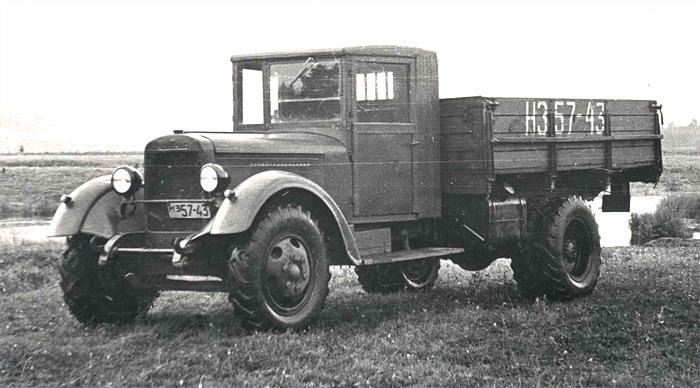  30 ноября 1941 года Государственный Комитет Обороны (ГКО) принял решение о строительстве на базе авиабомбового завода №316 Миасского моторного завода. Предприятие должно было в кратчайшие сроки начать выпуск автомобильных двигателей и танковых коробок передач. Производственной базой стали эвакуированные моторный и некоторые другие цеха Московского завода им. Сталина.      Результатом самоотверженных усилий автозаводцев стал досрочный выпуск первой продукции. 16 марта 1942 года было выпущено первое поршневое кольцо для двигателя ЗиС-5. Ровно через месяц после выпуска первой детали, 16 апреля 1942 года на конвейере была собрана первая коробка передач, а 30 апреля 1942 года – первый мотор ЗиС-5, отмеченный маркой МАЗиС (Миасский автомоторный завод им. Сталина). До конца 1942 года было изготовлено 9303 двигателя и 15375 коробок передач, которые отправлялись на ЗиС и Ульяновский автозавод, куда было эвакуировано сборочное производство московского автозавода. 14 февраля 1943 года ГКО принял решение о переводе сборочного производства грузовиков ЗиС-5В (4х2) из Ульяновска в Миасс. 8 июля 1944 года за ворота завода вышли первые уральские грузовики. Всего до окончания войны было изготовлено 7813 двигателей, с главного конвейера Уральского автозавода сошло около 5,1 (в разных источниках фигурируют также цифры 5,5 и 6,8) тысяч автомобилей ЗиС-5В.  С 1946 года в Миассе наращивали выпуск грузовика ЗиС-5В. В конструкцию автомобиля стали возвращаться те узлы и детали, которые не устанавливались в военное время.  В 1947 году заводом был разработан план и график первой очереди модернизации автомобиля. В течение 1948-1950 годов проводилась доводка и внедрение в производство модернизированных узлов и систем автомобиля . После осуществления этих мероприятий с 1951 года автомобиль стал именоваться «ЗиС-5 модернизированный» или ЗиС-5М. В первом квартале 1956 года конструкция ЗиС-5М была существенно доработана. На автомобиль был установлен двигатель УралЗиС-355 с измененным КШМ, новыми карбюратором (К-75 или К-80), головкой блока цилиндров и поршнями из алюминиевого сплава. Это позволило повысить мощность двигателя до 85 л.с. и сокращению контрольного расхода топлива на 7%. Максимальная скорость автомобиля возросла до 70 км/ч. Дополнительно были внедрены: полнопоточный центробежный масляный очиститель двигателя, предпусковой подогреватель двигателя, облегчавший его пуск при температурах ниже минус 20°С, новый рулевой механизм типа ГАЗ-51, имевший глобоидальный червяк и двойной ролик, усиленный шкворневый узел переднего моста, увеличенный до 110 литров топливный бак, новый держатель запасного колеса, 12-вольтовое электрооборудование и ряд других улучшений, которые значительно повысили качество и технико-эксплуатационные параметры. Многие из этих узлов и систем были заимствованы от опытного УралЗиС-353, на котором к тому времени они уже прошли. В июне 1957 года на заводе был освоен выпуск двигателей УралЗиС-353В мощностью 95 л.с., которые оснащались впервые разработанным в СССР центробежным маслоочистителем. Была реконструирована система смазки двигателя, внесены изменения в поршневую группу, введены плавающие поршневые пальцы из трубы и алюминиевые поршни, что улучшило балансировку двигателя. Двигатели УралЗиС-353В, предназначенные для нового грузовика Урал-355М, с некоторыми изменениями были приспособлены для установки и на находящемся в производстве УралЗиС-355. Эти машины получили индекс УралЗиС-355В и выпускались с августа 1957 года по октябрь 1958 года.ТЕХНИЧЕСКИЕ ХАРАКТЕРИСТИКИ АВТОМОБИЛЯ УРАЛЗиС 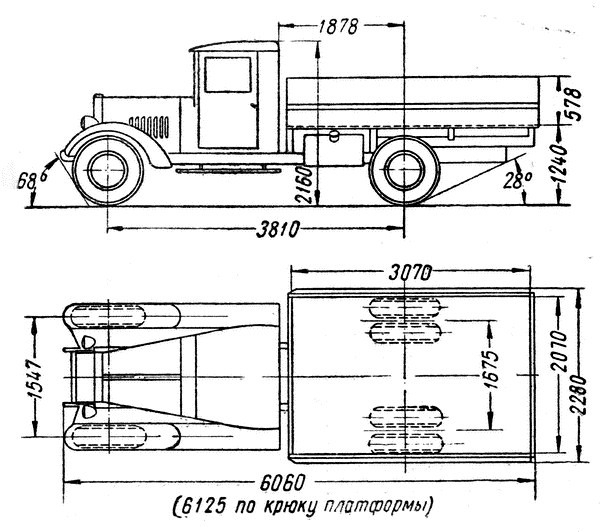 ПараметрыЗиС-5ВЗиС-5МУралЗиС-355УралЗиС-352Грузоподъемность, т3,03,03,02,5Масса снаряженного автомобиля, кг3010310031503670Полная масса, кг6150625063006320Распределение полной массы по осям(без груза/с грузом), кг
- на переднюю ось
- на заднюю ось1210/1400
1800/47501260/1450
1840/48001330/1500
1820/48001500/1610
2170/4710Габаритные размеры, мм:
- длина
- ширина
- высота
6060
2280
2160
6125
2335
2160
6125
2280
2160
6107
2335
2280База, мм3810381038103810Колея передних колес, мм1545154515451545Колея задних колес, мм1675167516751675Клиренс, мм
- под передним мостом
- под задним мостом
295
250
295
250
295
250
295
250Наименьший радиус поворота по колее переднего колеса, м8,68,68,68,6Продольный радиус проходимости, мм5250525052505250Поперечный радиус проходимости, мм1300130013001300Углы въезда, съезда, град:
- передний
- задний68
2868
2868
2868
28Максимальная скорость, км/ч60607050Контрольный расход топлива при скорости 40 км/ч, л/100 км302927115/135*Двигательрядный, карбюраторный, 4-тактный, 6-цилиндровыйрядный, карбюраторный, 4-тактный, 6-цилиндровыйрядный, карбюраторный, 4-тактный, 6-цилиндровыйрядный, газовый, 4-тактный, 6-цилиндровыйДвигательЗиС-5МЗиС-5МУралЗиС-355УралЗиС-352Рабочий объем, л5,555,555,555,55Степень сжатия5,35,35,77,0Максимальная мощность л.с. (об/мин)76 (2400)76 (2400)85 (2600)45 (2400)Макс. крутящий момент, кгм (об/мин)28,5 (1200)28,5 (1200)29,5 (1200)18,0 (1200)Электрооборудованиебатарейное 6 Вбатарейное 6 Вбатарейное 12 Вбатарейное 12 ВСцеплениедвухдисковое, сухоедвухдисковое, сухоедвухдисковое, сухоедвухдисковое, сухоеКоробка передач4-ступенчатая, трехходовая4-ступенчатая, трехходовая4-ступенчатая, трехходовая4-ступенчатая, трехходоваяПередаточные числа КПП6,6; 3,74; 1,84; 1,0; задний ход - 7,636,6; 3,74; 1,84; 1,0; задний ход - 7,636,6; 3,74; 1,84; 1,0; задний ход - 7,636,6; 3,74; 1,84; 1,0; задний ход - 7,63Главная передачапара конических шестерен со спиральным зубом и пара цилиндрических шестеренпара конических шестерен со спиральным зубом и пара цилиндрических шестеренпара конических шестерен со спиральным зубом и пара цилиндрических шестеренпара конических шестерен со спиральным зубом и пара цилиндрических шестеренПередаточное отношение6,27:16,27:16,27:17,67:1Карданная передача2 закрытых шарнира на подшипниках скольжения2 закрытых шарнира на подшипниках скольжения2 закрытых шарнира на подшипниках скольжения2 закрытых шарнира на подшипниках скольженияКолесадисковые со съемными бортовыми кольцамидисковые со съемными бортовыми кольцамидисковые с одним съемным бортовым кольцомдисковые с одним съемным бортовым кольцомРазмер шин37х7 или 210-2037х7 или 210-2037х7 или 210-2037х7 или 210-20Тормозабарабанные, двухколодочныебарабанные, двухколодочныебарабанные, двухколодочныебарабанные, двухколодочныеРабочий приводна два задних колеса, тросовыйна все колеса, с гидроприводомна все колеса, с гидроприводомна все колеса, с гидроприводомРучной тормозна колодки задних колес с троссовым приводомна колодки задних колес с троссовым приводомна колодки задних колес с троссовым приводомна колодки задних колес с троссовым приводомРулевой механизм, типглобоидальный червяк с кривошипомглобоидальный червяк с кривошипомглобоидальный червяк с роликомглобоидальный червяк с кривошипомПередаточное отношение15,9:115,9:120,5:115,9:1Запас топлива, л60601100,21**Октановое число бензина666666Кабина2-х местная, двухдверная, полностью деревянная; ветровое стекло двойное, у водителя имеет поднимающуюся рамку2-х местная, двухдверная, полностью деревянная; ветровое стекло двойное, у водителя имеет поднимающуюся рамку2-х местная, двухдверная, полностью деревянная; ветровое стекло двойное, у водителя имеет поднимающуюся рамку2-х местная, двухдверная, полностью деревянная; ветровое стекло двойное, у водителя имеет поднимающуюся рамкуСтеклоочиститель—на поднимающей рамке с ручным приводомна поднимающей рамке с ручным приводомна поднимающей рамке с ручным приводомСтеклоподъемники дверей—с ручным приводомс ручным приводомс ручным приводомПлатформадеревянная с одним задним открываемым бортомдеревянная с тремя откидными бортамидеревянная с тремя откидными бортамидеревянная с тремя откидными бортамиВнутренние размеры платформы, мм
- длина
- ширина
- высота борта3070
2070
5783070
2070
5783070
2070
5783070
2070
578 Параметры даны при полностью загруженном автомобиле.
 * При абсолютной влажности чурок до 25%/до 40%, кг/100 км.
 ** Бункер газогенератора, м3. УралЗиС-352Л дополнительно имел чурочный ящик объемом 0,45 м3.
Читать полностью: http://xn----7sbb5ahj4aiadq2m.xn--p1ai/guide/army/tr/ural355 Параметры даны при полностью загруженном автомобиле.
 * При абсолютной влажности чурок до 25%/до 40%, кг/100 км.
 ** Бункер газогенератора, м3. УралЗиС-352Л дополнительно имел чурочный ящик объемом 0,45 м3.
Читать полностью: http://xn----7sbb5ahj4aiadq2m.xn--p1ai/guide/army/tr/ural355 Параметры даны при полностью загруженном автомобиле.
 * При абсолютной влажности чурок до 25%/до 40%, кг/100 км.
 ** Бункер газогенератора, м3. УралЗиС-352Л дополнительно имел чурочный ящик объемом 0,45 м3.
Читать полностью: http://xn----7sbb5ahj4aiadq2m.xn--p1ai/guide/army/tr/ural355 Параметры даны при полностью загруженном автомобиле.
 * При абсолютной влажности чурок до 25%/до 40%, кг/100 км.
 ** Бункер газогенератора, м3. УралЗиС-352Л дополнительно имел чурочный ящик объемом 0,45 м3.
Читать полностью: http://xn----7sbb5ahj4aiadq2m.xn--p1ai/guide/army/tr/ural355 Параметры даны при полностью загруженном автомобиле.
 * При абсолютной влажности чурок до 25%/до 40%, кг/100 км.
 ** Бункер газогенератора, м3. УралЗиС-352Л дополнительно имел чурочный ящик объемом 0,45 м3.
Читать полностью: http://xn----7sbb5ahj4aiadq2m.xn--p1ai/guide/army/tr/ural355